Проект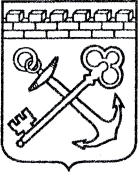 АДМИНИСТРАЦИЯ ЛЕНИНГРАДСКОЙ ОБЛАСТИКОМИТЕТ ПО СОХРАНЕНИЮ КУЛЬТУРНОГО НАСЛЕДИЯ ЛЕНИНГРАДСКОЙ ОБЛАСТИПРИКАЗ«___»____________2021 г.                                                         №___________________                                                                                                         г. Санкт-ПетербургОб установлении предмета охраны объекта культурного наследия федерального значения «Екатеринвердерская башня», 1797 г., входящего в состав объекта культурного наследия федерального значения «Ансамбль Гатчинского дворца и парка», расположенного по адресу: Ленинградская область, Гатчинский район, г. Гатчина, Дворцовый паркВ соответствии со статьями 9.1, 33, 47.3 Федерального закона                                        от 25 июня 2002 года № 73-ФЗ «Об объектах культурного наследия (памятниках истории и культуры) народов Российской Федерации», статьей 4 закона Ленинградской области от 25 декабря 2015 года № 140-оз «О государственной охране, сохранении, использовании и популяризации объектов культурного наследия (памятников истории и культуры) народов Российской Федерации, расположенных на территории Ленинградской области», пунктом 2.1.1. Положения 
о комитете по сохранению культурного наследия Ленинградской области, утвержденного постановлением Правительства Ленинградской области 
от 24 декабря 2020 года № 850, приказываю:Установить предмет охраны объекта культурного наследия 
федерального значения «Екатеринвердерская башня», 1797 г., входящего в состав объекта культурного наследия федерального значения «Ансамбль Гатчинского дворца и парка», расположенного по адресу: Ленинградская область, Гатчинский район, г. Гатчина, Дворцовый парк, поставленного под государственную охрану Постановлением Совета Министров от 30 августа 1960 года № 1327 «О дальнейшем улучшении дела охраны памятников культуры в РСФСР», согласно приложению 
к настоящему приказу.Отделу по осуществлению полномочий Российской Федерации в сфере объектов культурного наследия комитета по сохранению культурного наследия Ленинградской области обеспечить внесение соответствующих сведений в Единый государственный реестр объектов культурного наследия (памятников истории 
и культуры) народов Российской Федерации.Сектору осуществления надзора за состоянием, содержанием, сохранением, использованием и популяризацией объектов культурного наследия комитета по сохранению культурного наследия Ленинградской области обеспечить размещение настоящего приказа на сайте комитета по сохранению культурного наследия Ленинградской области в информационно-телекоммуникационной сети «Интернет».Настоящий приказ вступает в силу со дня его официального опубликования.Контроль за исполнением настоящего приказа возложить на заместителя председателя комитета по сохранению культурного наследия Ленинградской области, уполномоченного в области сохранения, использования, популяризации 
и государственной охраны объектов культурного наследия (памятников истории 
и культуры) народов Российской Федерации.Заместитель Председателя ПравительстваЛенинградской области – председатель комитета по сохранению культурного наследия		                             В.О. Цой Приложениек приказу комитета по сохранению культурного наследияЛенинградской областиот «___» _____________2021 г.№ _________________________Предмет охраны объекта культурного наследия федерального значения «Екатеринвердерская башня», 1797 г.,  входящего в состав объекта культурного наследия федерального значения «Ансамбль Гатчинского дворца и парка», расположенного по адресу: Ленинградская область, Гатчинский район, г. Гатчина, Дворцовый парк.* Предмет охраны может быть уточнен при проведении дополнительных научных исследований.№п/пВиды предмета охраны Предмет охраныФотофиксация12341.Объемно-пространственное и планировочное решение территории Историческое местоположение каменной башни западнее Кухонного каре Гатчинского дворца, в границах территории объекта культурного наследия федерального значения «Ансамбль Гатчинского дворца и парка»;историческое архитектурно-композиционное и объемно-пространственное решение территории, на которой расположена башня;композиционные и визуальные связи и раскрытия с основных планировочных направлений, в том числе с дворцового плаца, со стороны парка и вдоль Красноармейского проспекта.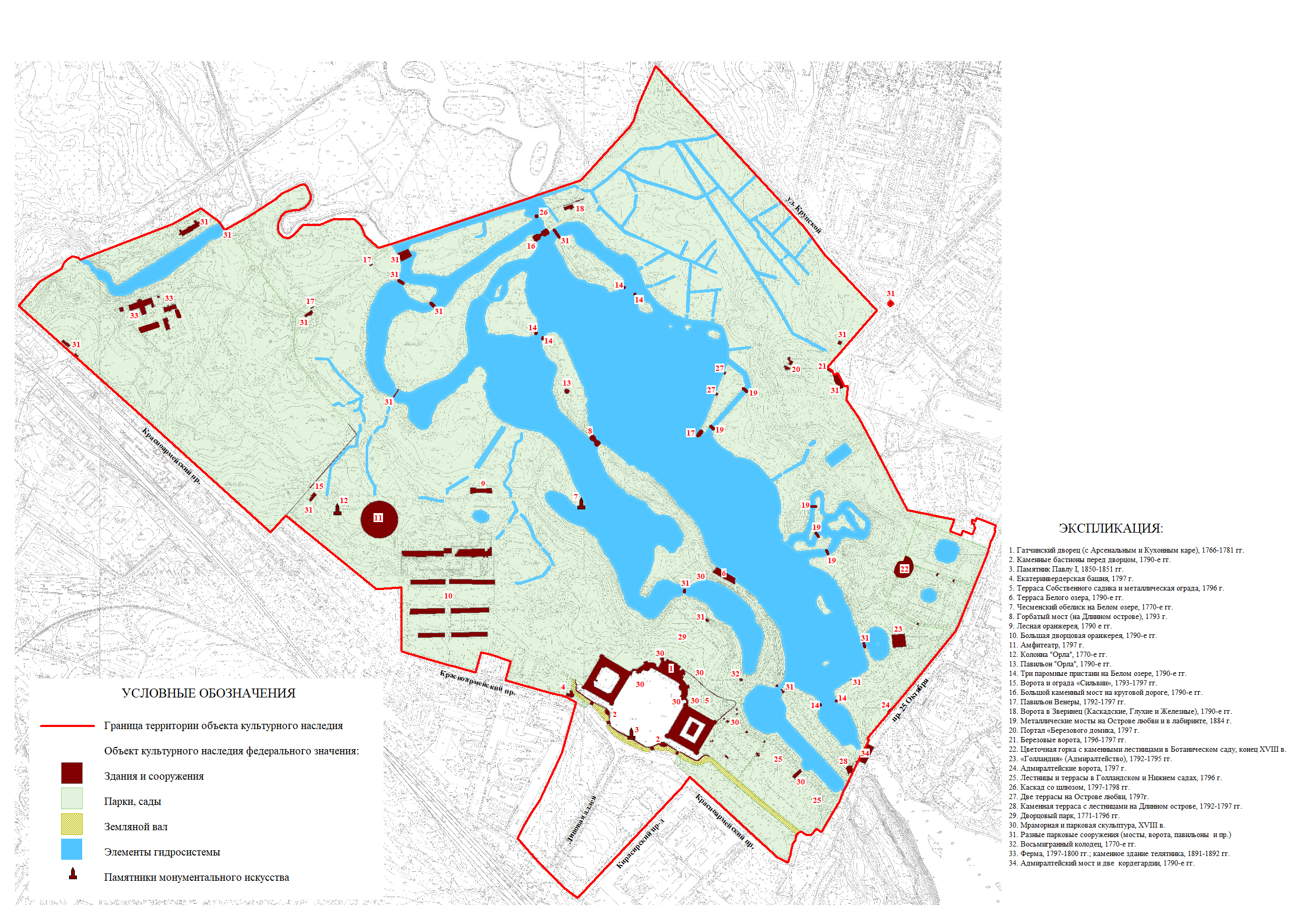 № 4 на плане - объект культурного наследия федерального значения «Екатеринвердерская башня»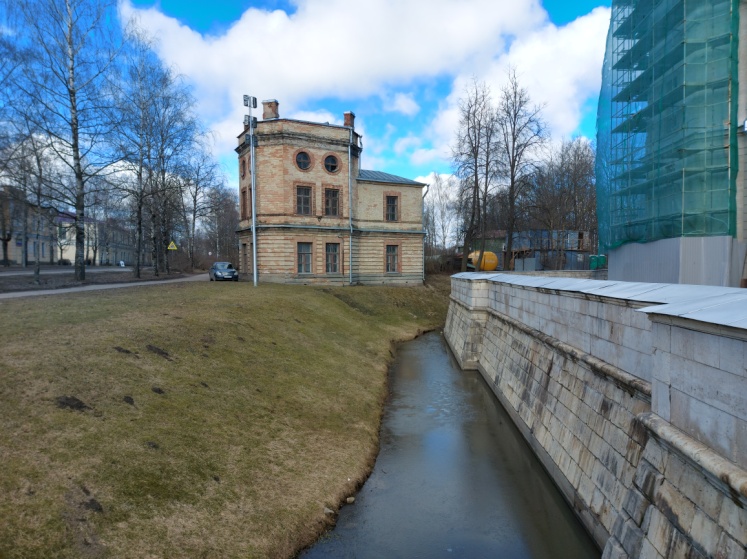 2.Объемно-пространственное решение Историческое местоположение, габариты и конфигурация восьмигранной трехэтажной башни с северной двухэтажной пристройкой и западной одноэтажной пристройкой*;*только местоположение, поскольку западная пристройка перестроена из силикатного кирпича,Историческое местоположение, габариты и конфигурация (скатная) крыши, включая четыре кирпичные тумбы.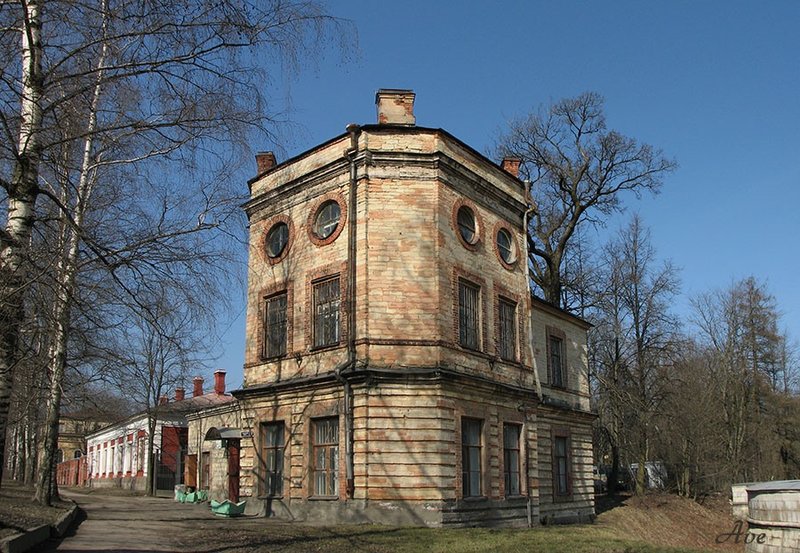 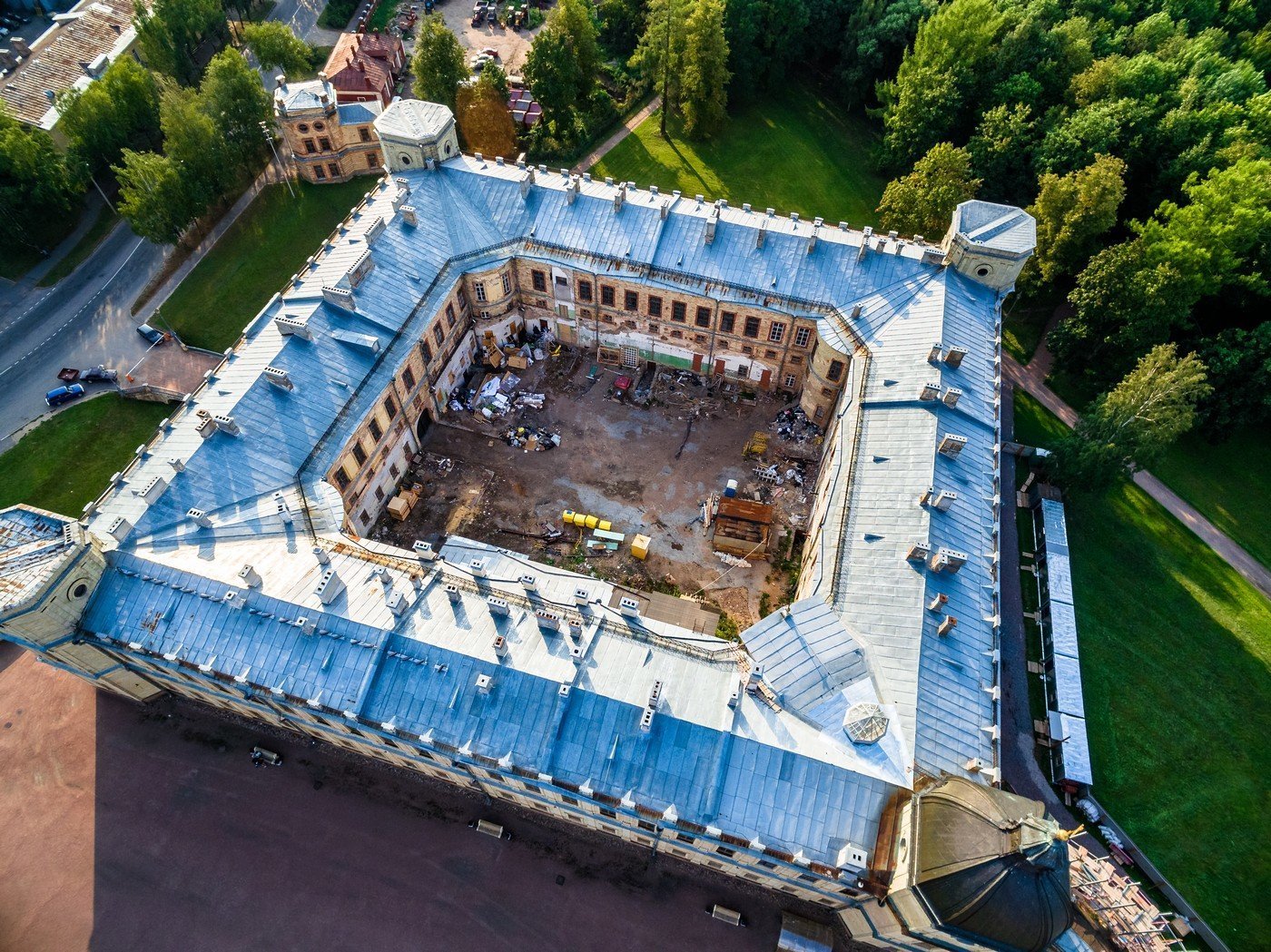 3. Объемно-планировочное решениеИсторическое объемно-планировочное решение в габаритах исторических капитальных стен*; *за исключение объемно-планировочного решения западной одноэтажной пристройкиисторическое местоположение лестницы в юго-западном углу.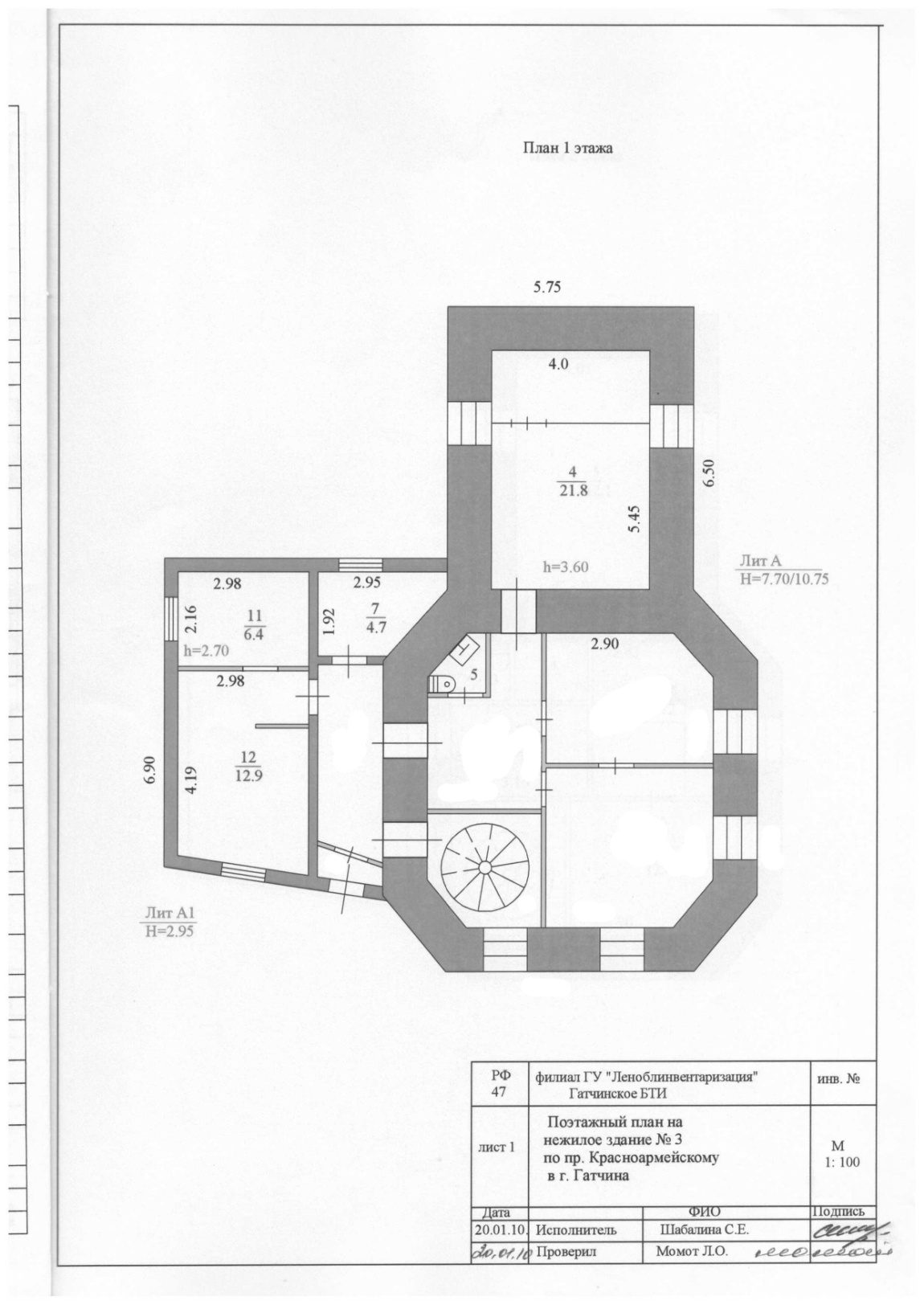 фргамент плана БТИ (перегородки поздние)4.Конструктивное решениеИсторические стены – местоположение, материал исполнения (кирпич);исторические перекрытия – местоположение, отметки высоты;историческая лестница – местоположение, габариты и конфигурация (винтовая в каменных стенах), материал исполнения ступень (камень), поручень (материл (дерево), конфигурация),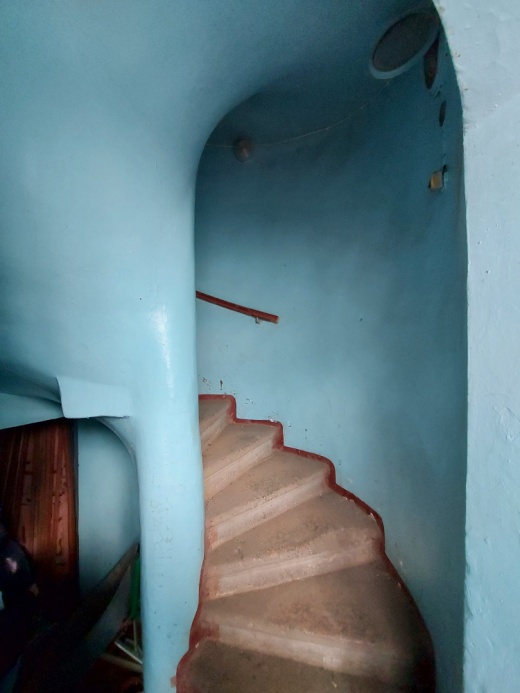 5.Архитектурно-художественное решение фасадовИсторическая облицовка цоколя, материал (гранит);историческая облицовка фасадов, материал (известняк), в том числе лицевой фасад западной пристройки;исторические оконные проемы – местоположение, габариты, конфигурация (круглая (в уровне третьего этажа), прямоугольная).Исторические оконные заполнения – материал (дерево), рисунок расстекловки (крестообразный, шестичастный), единообразие цветового решения (цвет - коричневый);исторический дверной проем – местоположение, конфигурация (прямоугольная);декоративное оформление:линейный руст в оформлении первого этажа;уплощенное оформление проемов в уровне первого этажа (материал – кирпич);междуэтажный профилированный карниз;наличники простого сечения, объединенные с подоконной тягой, в уровне второго этажа (материал – кирпич);наличники круглых оконных проемов третьего этажа (материал – кирпич);гладкий фриз с профилированной тягой и карнизом;парапетная стена с карнизом.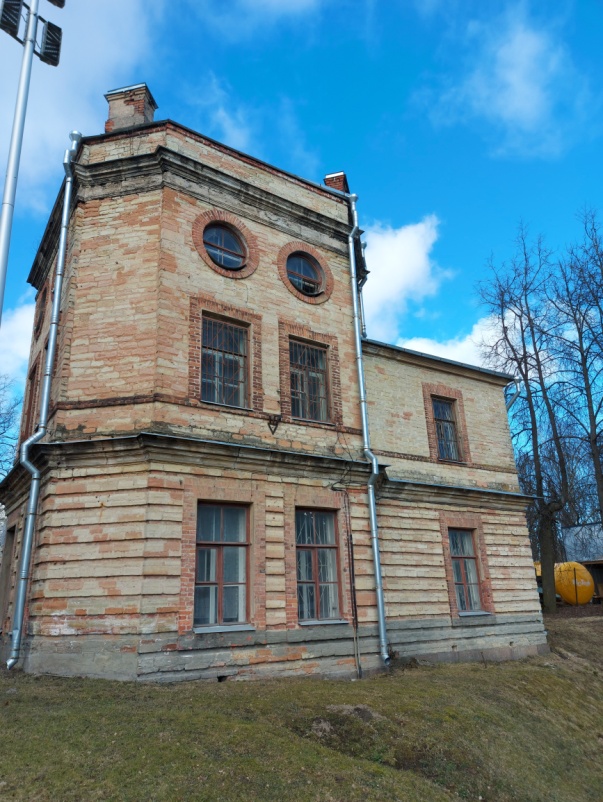 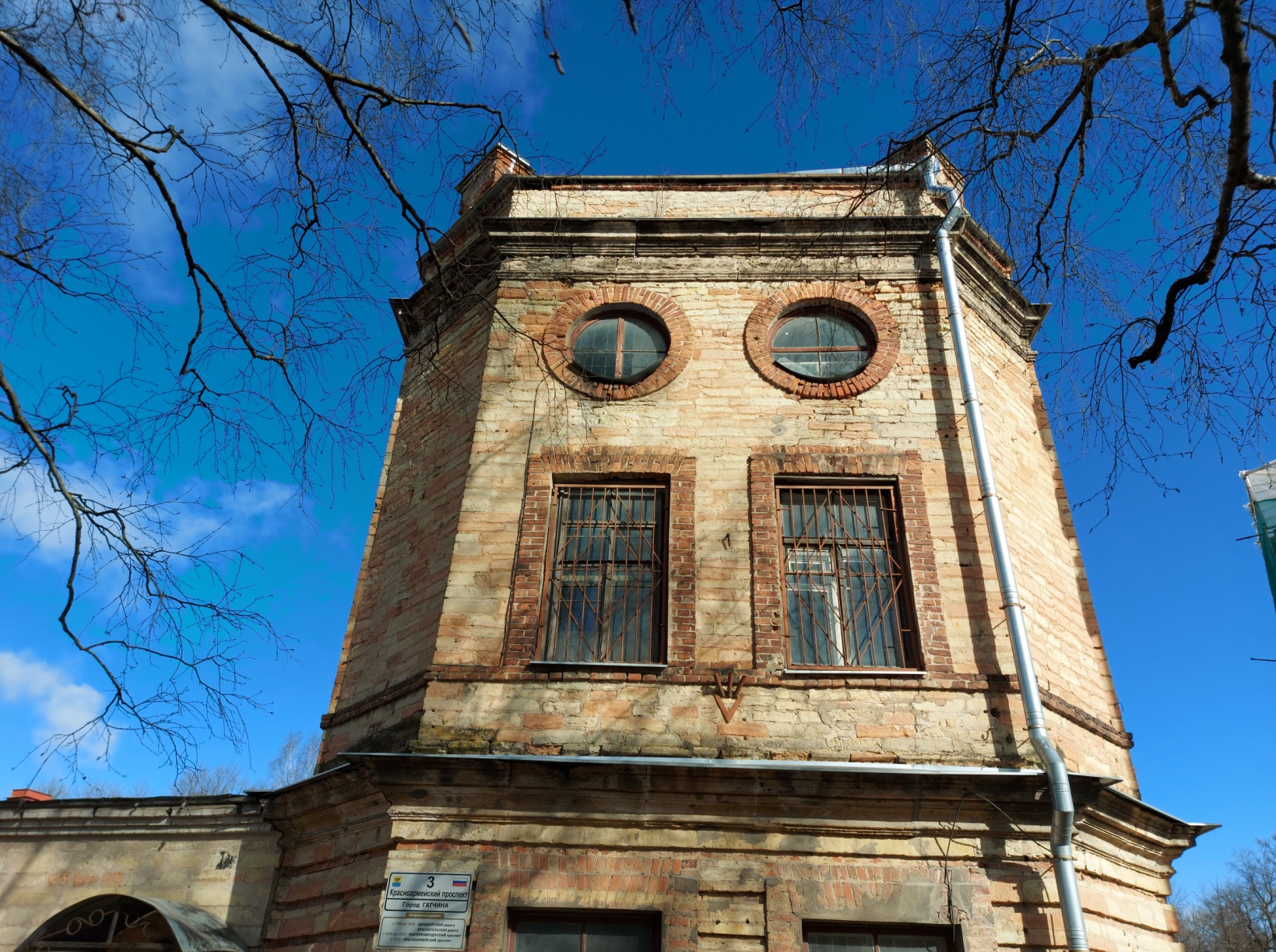 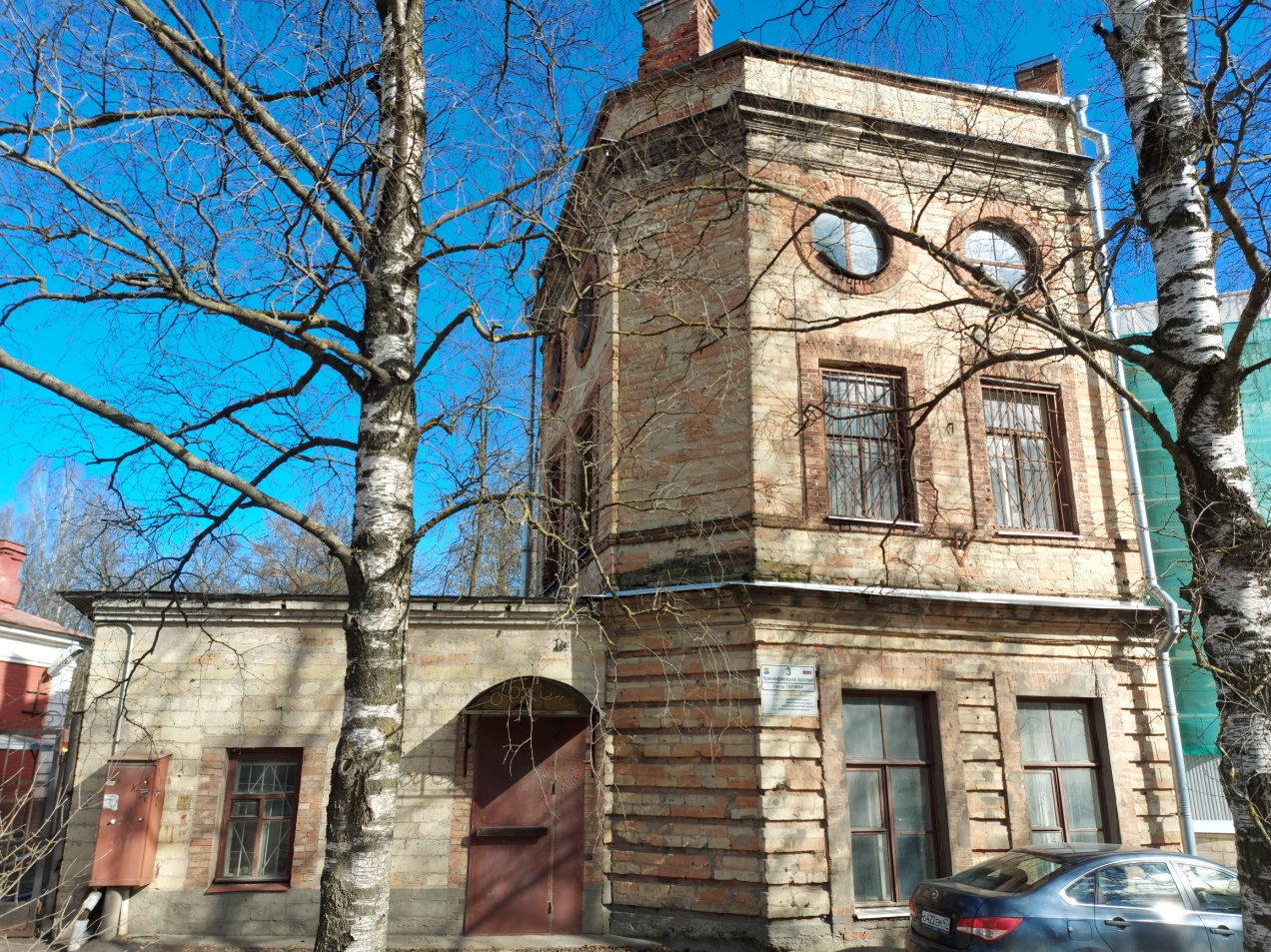 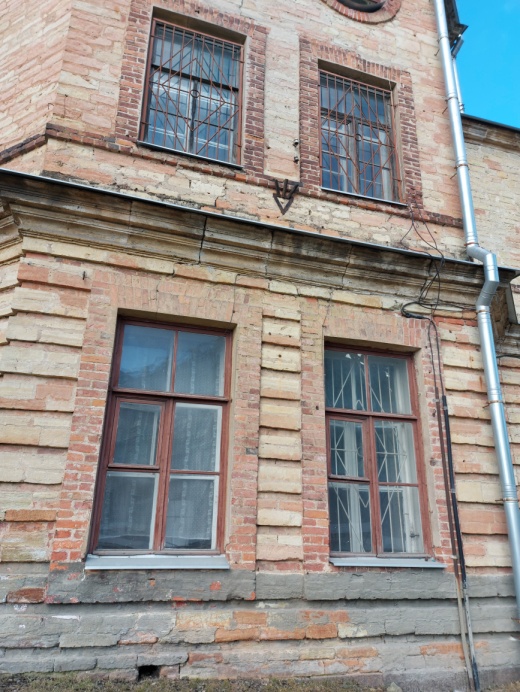 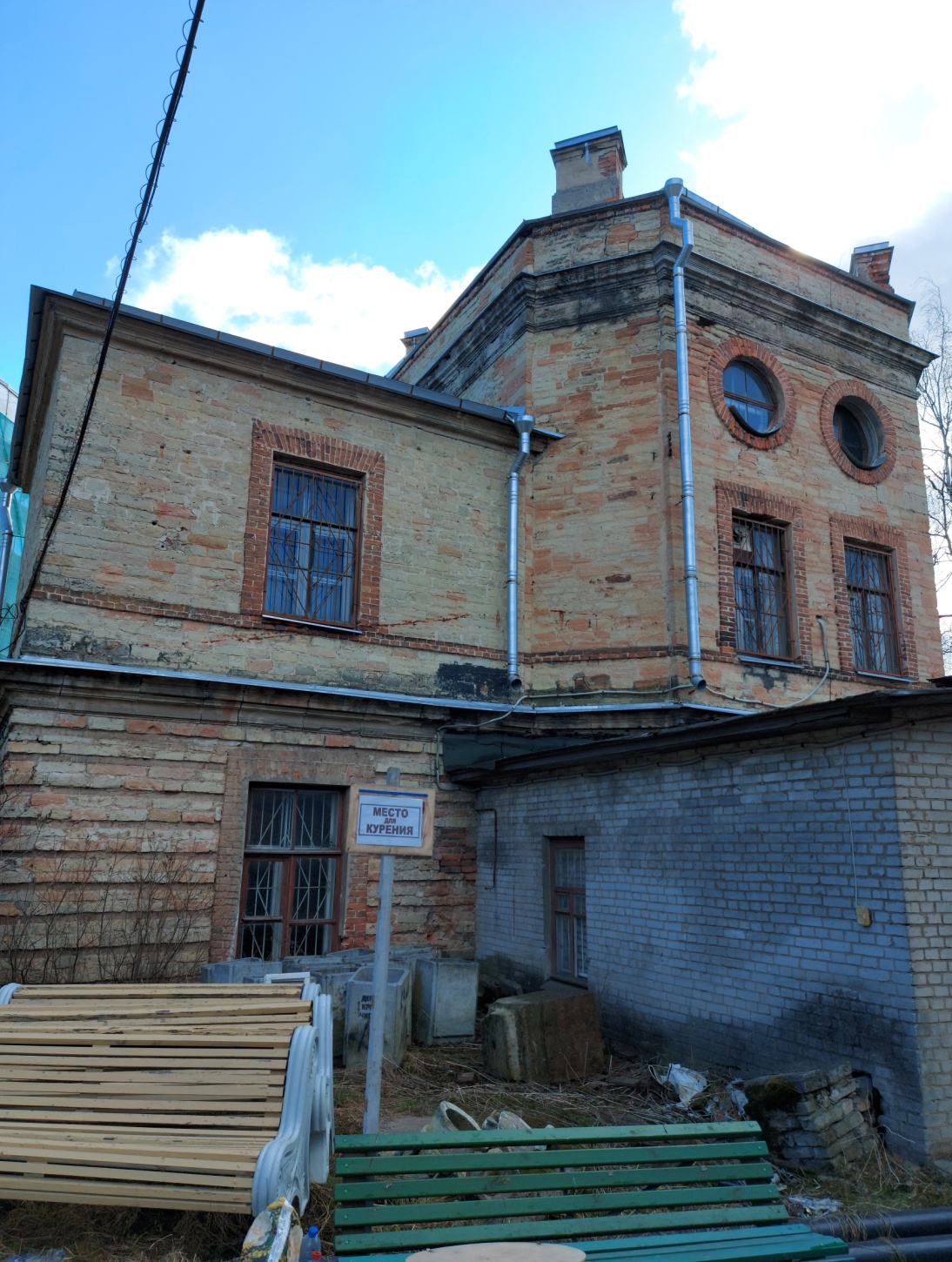 6. Декоративно-художественное оформление интерьеровПотолочные профилированные карнизы в помещениях в уровне второго-третьего этажей* и в завершении лестничной клетки;*искажены поздними перепланировкамиисторические подоконные доски оконных проемов – местоположение (в лестничной клетке), габариты и конфигурация (закругленные, по форме лестницы).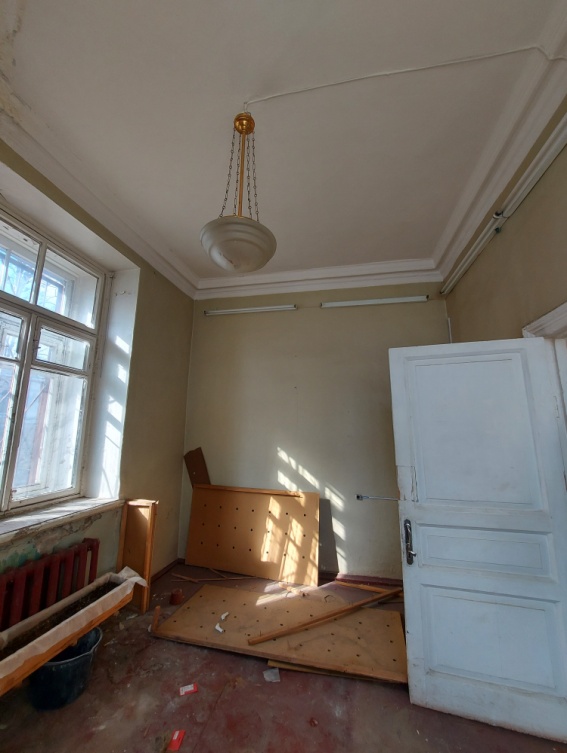 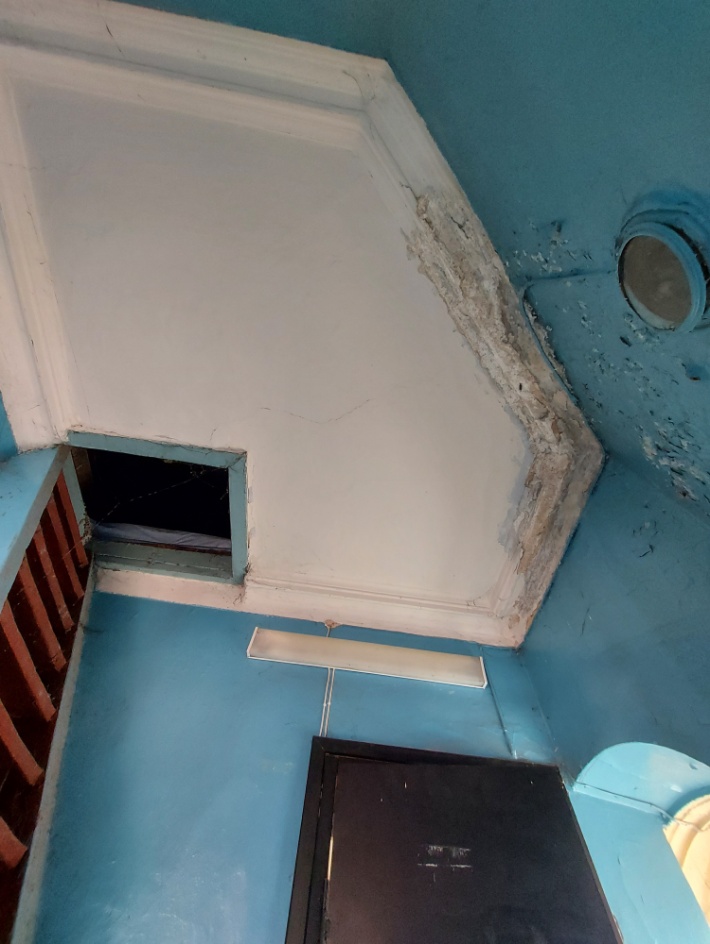 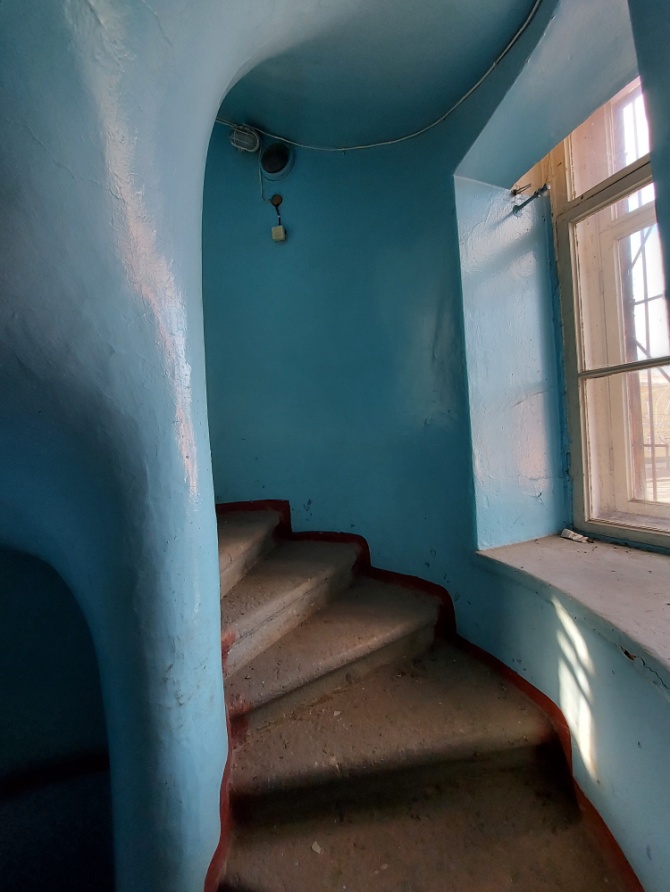 